Управление сборочными единицами фрезерного станкаУказания по выполнению работы:Внимательно посмотрите на рисунки фрезерных станков. Определите к какому типу фрезерного станка относится каждый рисунок, затем заполните таблицу. На примере одного из станков установить и закрепить фрезу (концевая, цилиндрическая, отрезная). Выставить режимы резания (обороты шпинделя, подача стола) в зависимости от материала фрезы (Р6М5, Т15К6) и обрабатываемого материала (сталь 20, латунь, алюминиевый сплав).        Цель работы: Научить правильно устанавливать режущий инструмент и устанавливать режимы обработки.Контрольные вопросы:          1. Какие операции выполняют на фрезерных станках.2. Как расшифровать модель фрезерного станка.3. Что является главным и вспомогательным движением фрезерного станка.Цель:Изучение основных узлов фрезерного станка, их назначение.Проверяемые компетенции: ПК 4.1., ПК 4.2., ПК 4.3., ПК 4.4., ПК 4.5Теоретическая частьОсновные теоретические сведения представлены в п. 1.1. учебника [4]Задание на практическую работу:Изучив схему управления фрезерного станка, вписать в таблицу обозначения органов управления станка соответствующими цифрами. Включить станок, установить обороты шпинделя, переключить обороты шпинделя (от 31,5 до 630), установить величину подачи (продольную, поперечную, вертикальную). Привести в движение шпиндель станка и стол. Правильно управлять рычагами станка, применяя ускоренное перемещение стола.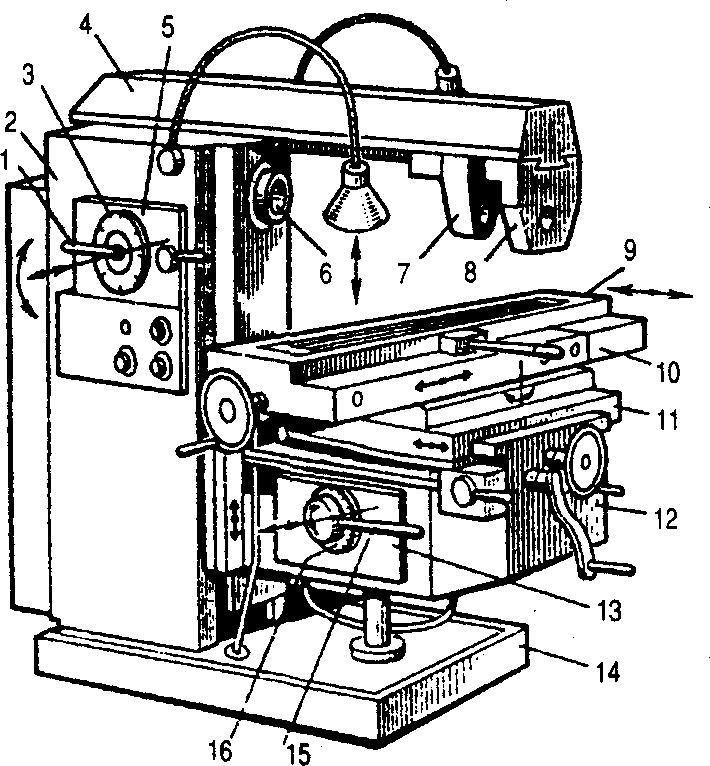                                                                                                                   ТаблицаУказания по выполнению работы:В графе 1 Записать цифры со схемы, которые соответствуют обозначениям органов управления станка в графе 2. Включить станок, установить обороты шпинделя, переключить обороты шпинделя (от 31,5 до 630), установить величину подачи (продольную, поперечную, вертикальную). Привести в движение шпиндель станка и стол. Правильно управлять рычагами станка, применяя ускоренное перемещение стола.Контрольные вопросы:- Перечислите основные узлы фрезерного станка.- Укажите назначение узлов фрезерного станка.- Назовите главное и вспомогательное движение фрезерного станка.Обозначение на рис.Наименование12СтанинаФундаментная плитаСалазкиКонсольПоворотная плита с горизонтальными продольными направляющимиСтолКоробка скоростейЛимб контроля глубины обработкиРукоятка для переключения скоростейКоробка подач с электродвигателемРукоятка включения подачиШпиндельВыдвижной хоботПодвески (кронштейны)